16+МБУК ВР «МЦБ» им. М. В. НаумоваДобровольский отдел«Основы профессионального самоопределения»обзор книг (в рамках проекта «Чтение с увлечением»)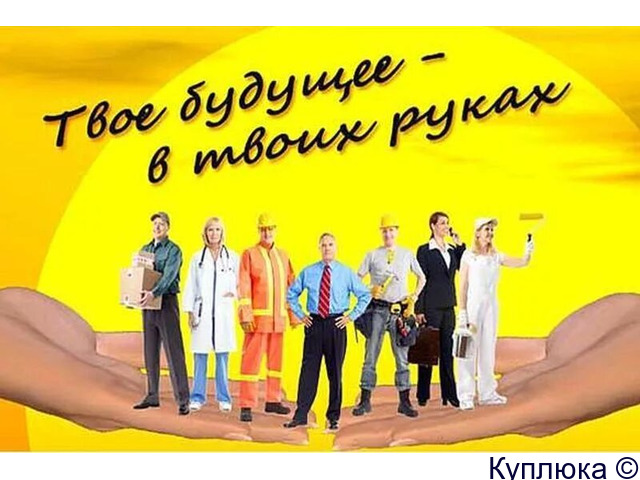 Подготовила:главный библиотекарьДобровольского отделаПенькова Е. Н.п. Солнечный2024г.В современном мире очень рискованно выбирать профессии, ориентируясь на то, что востребовано сейчас. Ведь к моменту окончания университета направление может устареть, а ему на смену могут прийти новые передовые специальности.Богатое разнообразие профессий и нескучная инфографика позволят вырваться из привычного набора “юрист-экономист-врач” и посмотреть на мир гораздо шире.1. Бедарева Т., Грецов А. 100 популярных профессий. Психология успешной карьеры для старшеклассников и студентов. - Спб, 2008.2. Безус Ж.Н., Жукова Ю.П., Кузнецова И.В., Радченко В.В., Совина К.В., Холодилова Ю.К. Путь к профессии: основы активной позиции на рынке труда: Учебное пособие для учащихся старших классов школ. - Ярославль: Центр «Ресурс», 2003. 152 с.3. Бендюков М. А. Ступени карьеры: азбука профориентации. - СанктПетербург: Речь, 2006. – 236 с.4. Володина Ю.А. Дорога в жизнь или путешествие в будущее...Тренинговая программа проессионального и жизненного самоопределния для воспитанников детских домов и школ-интертатов. - М.: Генезис, 2012.5. Грецов А. Выбираем профессию. Советы практического психолога. - Спб, 2006.6. Гурова Е. В. Профориентационная работа в школе: методическое пособие. - Москва: Просвещение, 2007. – 95 с.7. Зеер Э.Ф. Психология профессий. Учебное пособие. – Академический проект Фонд «Мир», 2006.8. Зеер Э.Ф. Психология профессионального самоопределния в ранней юности. - МПСИ, 2008.9. Климов Е. А. Психология профессионального самоопределения: учеб. пособие для студентов вузов, обучающихся по специальностям: Педагогика и психология, Соц. педагогика, Педагогика. - М.: Academia, 2004. – 301 с.10. Климова Е.К. Психология успеха. Тренинг личностного и профессионального развития: учебно-методическое пособие - Спб: Речь, 2013.11. Козловский О.В. Как правильно выбрать профессию: методики, тесты, рекомендации. – Донецк. - 2006. – 800 с.12. Минюрова С. Психология саморазвития человека в профессии. - Москва, 2008.13. Мучински П. Психология, профессия, карьера. - Спб, 2004.14. Павлова Т. Л. Профориентация старшеклассников: диагностика и развитие профессиональной зрелости. - Москва: Сфера, 2006. - 118 с.15. Профориентационные игры: практикум по профориентационной работе. Составители: З.В. Горбачева, О.Н. Кащеева, Т.Н. Кузьмина, М.Н. Хахунова /Под ред. И.В. Кузнецовой, канд. пс. наук. Ярославль: Центр «Ресурс», 2004. 120 с.16. Предпрофильная подготовка. Путь к профессии: учебная программа для общеобразовательных учреждений / авт.-сост.: коллектив специалистов центра «Ресурс»; под общей ред. О. В. Большаковой, Н. П. Анисимовой, И. В. Кузнецовой. – Ярославль: Центр «Ресурс», 2006. – 46 с.17. Профориентационный тренинг для старшеклассников "Твой выбор"/ под ред. Н. В. Афанасьевой. - Санкт-Петербург: Речь, 2007. - 365 с.18. Пряжников Н.С. Методы активизации личного и профессионального самоопределения. - МПСИ, 2002.19. Пряжников Н.С. Профориентация в школе: игры, упражнения, опросники (8-11 классы). - М.: ВАКО, 2005. - 288 с. - (Педагогика. Психология. Управление).20. Пряжников Н. С. Профессиональное самоопределение. - М., 2008.21. Пряжников Н.С. Активизирующая профконсультация: теория, методы, программы. - Академия, 2014.22. Резапкина Г.В. Я и моя профессия: Программа профессионального самоопределения для подростков: Учебно-методическое пособие для школьных психологов и педагогов. - М.: Генезис, 2007. - 128 с.23. Резапкина Г.В. Скорая помощь в выборе профессии - М.: Генезис, 2007.24. Резапкина Г.В. Психология и выбор профессии. - М.: Генезис, 2007.25. Резапкина Г.В. Психология и выбор профессии. Программа предпрофильной подготовки. - М.: Генезис, 2007.26. Романова Е. С. 99 популярных профессий: психологический анализ и профессиограммы. - 2-е изд. - Санкт-Петербург [и др.]: Питер, 2006. - 460 с.27. Сазонов А.Д. Профессиональная ориентация учащихся — М., 1988.28. Степанский В. И. Психологические факторы выбора профессии: теория, эксперимент: учебно-методическое пособие. - Москва: Московский психолого-социальный ин-т, 2006. - 108 с.29. Столяренко Л.Д. Психодиагностика и профориентация в образовательных учреждениях. - Феникс, 2005.30. Трошин О.В. Основы социальной реабилитации и профориентации: учебное пособие. - М.: ТЦ Сфера, 2005.31. Тюшев Ю. Выбор профессии: тренинг для подростков. – Спб. - 2006. 32. Франкл В. Человек в поисках смысла. - М. 1990.33. Чернявская А.П. Психологическое консультирование по профессиональной ориентации. - М.: Изд-во ВЛАДОС-ПРЕСС, 2001. - 96 с. - (Психология для всех).34. Чистякова С.Н. Критерии и показатели готовности школьников к профессиональному самоопределению. М. - 1997.35. Шевцов М.Ф. Тренинг «Профориентация для старшеклассников» - Санкт-Петербург: Речь, 2006.36. Шеховцова Л. Ф. Психологическое сопровождение выбора профессии в школе. - Ростов-на-Дону: Феникс; Санкт-Петербург: Северо-Запад, 2006. - 175 с.37. Шмидт В. Р. Классные часы и беседы по профориентации для старшеклассников: 8-11 класс/ В.Р. Шмидт. - Москва: Сфера, 2006. – 119 с.Эти и многие другие книги ждут вас в нашей библиотеке!Желаем вам интересного чтения!